Aaaa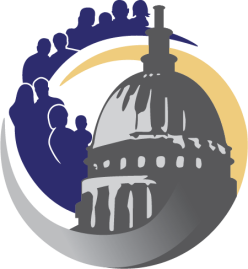 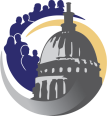 